ТАБЛИЦА РЕЗУЛЬТАТОВ XXII летние спортивные игры сельская нива КрасноярьяВолейбол мужчины пгт. Емельяново                                     ск «Заря»                                                    31 мая – 2 июня 2024 г.Главный судья                                                                А.Г. Кулишов ТАБЛИЦА РЕЗУЛЬТАТОВ XXII летние спортивные игры сельская нива КрасноярьяВолейбол женщины  п. Солонцы                                                   ФСЦ Солонцы                                                      31 мая – 2 июня 2024 г.Главный судья                                                                С.А. Евдокимов  №Команды123456победыочкисоот-ние партий место1Емельяновский район                            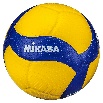 2:00:22Рыбинский район 2:02:03Уярский район                                       0:20:24Казачинский район 0:22:15Новоселовский район                           0:22:06Шушенский район 2:01:2№Команды123456победыочкисоот-ние партий место1Емельяновский район                            2:02:02Рыбинский район 2:02:0 3Березовский район                                       0:22:14Ермаковский   район 0:21:25Новоселовский район                           0:22:16Ужурский район 0:21:2